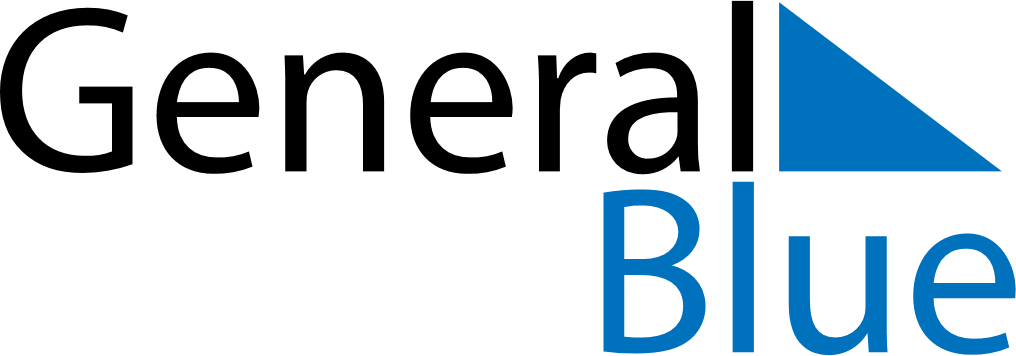 Daily PlannerAugust 11, 2024 - August 17, 2024Daily PlannerAugust 11, 2024 - August 17, 2024Daily PlannerAugust 11, 2024 - August 17, 2024Daily PlannerAugust 11, 2024 - August 17, 2024Daily PlannerAugust 11, 2024 - August 17, 2024Daily PlannerAugust 11, 2024 - August 17, 2024Daily Planner SundayAug 11MondayAug 12TuesdayAug 13WednesdayAug 14ThursdayAug 15 FridayAug 16 SaturdayAug 17MorningAfternoonEvening